KINDERLAGER 2021
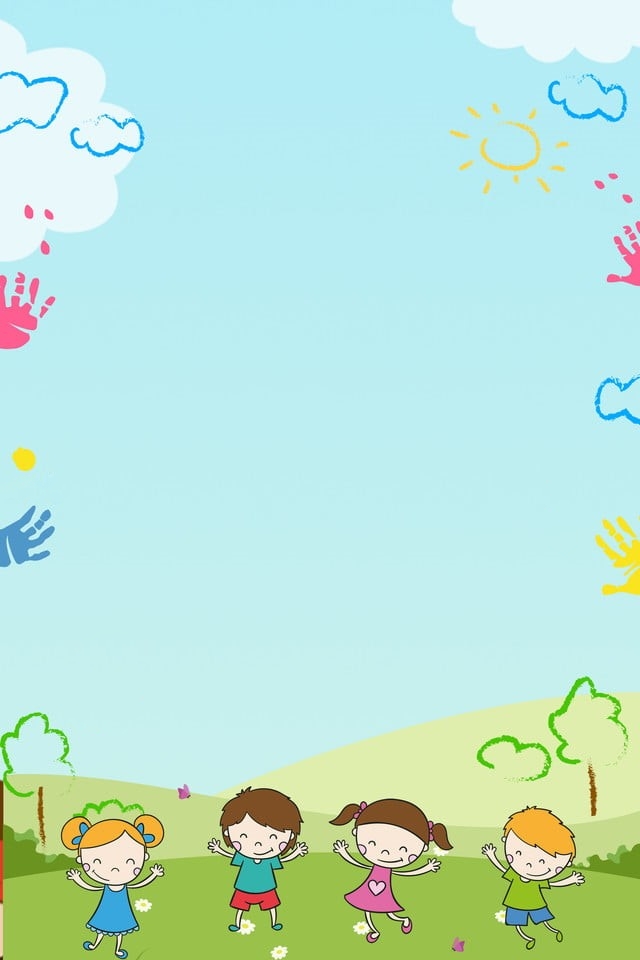 WANN?Sonntag, 11. Juli bis Sonntag, 18. Juli WO?Franziskanerkloster Maria EnzersdorfWER?alle Kinder ab 6 JahrenKOSTEN?100€ pro Kind, 11€ Rabatt pro GeschwisterkindINFOS & ANMELDUNG?	auf der Homepage „laverna.at“ → unter Ministranten – KinderlagerInfotermin: 6. Juni  ANMELDUNG BITTE BIS SPÄTESTENS 20. JUNI!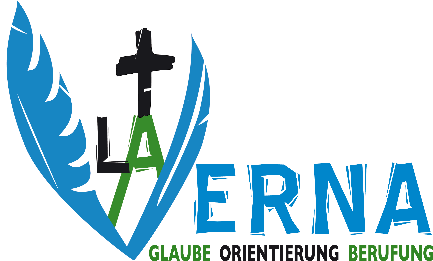 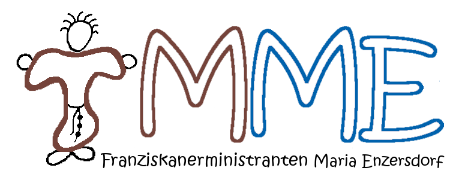 Änderungen vorbehalten! Die aktuellen Infos findet ihr auf der Homepage!